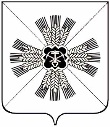                         РОССИЙСКАЯ ФЕДЕРАЦИЯ                                         КЕМЕРОВСКАЯ ОБЛАСТЬ                    ПРОМЫШЛЕННОВСКИЙ МУНИЦИПАЛЬНЫЙ РАЙОН                                      АДМИНИСТРАЦИЯ   ПРОМЫШЛЕННОВСКОГО ГОРОДСКОГО ПОСЕЛЕНИЯПОСТАНОВЛЕНИЕот «08»  апреля  2018г. № 40пгт. ПромышленнаяОб утверждении  отчета об исполнениибюджета Промышленновского городского поселенияза 1 квартал  2019 года.         В соответствии со статьей 264.2 Бюджетного кодекса Российской Федерации:   1. Утвердить отчет об исполнении бюджета Промышленновского городского поселения (далее - бюджет поселка) за 1 квартал 2019года:                1) по доходам в сумме  12 439,1 тыс. рублей;                2) по расходам в сумме 11 760,6 тыс. рублей;                3) профицит  бюджета в сумме 678,5 тыс. рублей.   2. Утвердить  отчет об исполнении доходов бюджета поселка за                    1 квартал  2019 года по кодам классификации доходов бюджета, согласно приложению № 1 к настоящему постановлению.   3. Утвердить  отчет об исполнении расходов  бюджета поселка за                        1 квартал  2019года по разделам и подразделам классификации расходов бюджета, согласно приложению № 2 к настоящему постановлению.    4. Утвердить отчет об исполнении расходов бюджета поселения за                  1 квартал  2019года  по ведомственной структуре расходов,  согласно приложению  № 3 к настоящему постановлению.    5. Утвердить отчет по источникам финансирования бюджета поселка за      1 квартал  2019 года согласно  приложению № 4 к  настоящему постановлению.    6. Утвердить отчет о расходах бюджета поселка на исполнение муниципальной программы «Комплексное  обеспечение  и развитие жизнедеятельности  Промышленновского городского поселения» за                      1 квартал  2019года,  согласно приложению № 5 к настоящему постановлению.    7. Отчет об исполнении бюджета поселения за 1 квартал  2019года направить в  Совет народных депутатов Промышленновского городского поселения.    8. Настоящее постановление подлежит обнародованию на  официальном сайте администрации Промышленновского муниципального района.    9.  Контроль   над  исполнением постановления  возложить на начальника экономического отдела  Черданцеву О.Г.    10. Постановление вступает в силу со дня его подписания.                          ГлаваПромышленновского городского поселения                       С.А. Тухватуллин                                                                                                          Приложение № 1                                                                          к постановлению  администрации                                                                          Промышленновского городского                                                                                                 поселения                                                                                от   08.04. 2019г. № 40                                                          ОТЧЕТ                     об исполнении доходов бюджета поселка за 1 квартал  2019года                              по кодам классификации доходов бюджета Приложение № 2к постановлению  администрацииПромышленновского городскогопоселенияот 08.04. 2019г.  № 40                                                       ОТЧЕТ                     об исполнении расходов бюджета поселка за 1 квартал 2019 года                   по разделам и подразделам классификации расходов бюджета                                                                                      Приложение №3                                                                          к постановлению  администрации                                                                          Промышленновского городского                                                                                поселения                                                                                от 08.04. 2019г.  № 40                                                         ОТЧЕТ                     об исполнении расходов бюджета поселка за 1 квартал  2019года                         по ведомственной структуре  расходов бюджета                                                                                      Приложение № 4                                                                          к постановлению  администрации                                                                          Промышленновского городского                                                                                поселения                                                                                от  08. 04. 2019г.  № 40                                                         ИСТОЧНИКИ                     Финансирования дефицита бюджета Промышленновского                             городского поселения  за 1 квартал  2019 года                                                                                     Приложение №5                                                                          к постановлению  администрации                                                                          Промышленновского городского                                                                                поселения                                                                                от 08.04. 2019г. № 40                                                         ОТЧЕТ     О расходах бюджета поселка на исполнение муниципальных  программ   за 1 квартал  2019годаНаименование доходов бюджетаПлан текущего финансового года, тыс. руб.Исполнение за отчетный период текущего финансового годаИсполнение за отчетный период текущего финансового годаНаименование доходов бюджетаПлан текущего финансового года, тыс. руб.Тыс. руб.%Доходы бюджета - всего107515,712439,111,6Налоговые и неналоговые доходы47925,010714,122,4Налог на доходы физических лиц23890,05712,723,9Акцизы по подакцизным товарам4853,01284,726,5Налог на совокупный доход70,081,1115,8Налог на имущество физических лиц2940,0196,26,7Транспортный налог660,064,39,7Земельный налог11600,02832,224,4Доходы от использования имущества, находящегося в муниципальной собственности3600,0402,611,2Доходы от продажи материальных и нематериальных активов200,0102,251,1Штрафы, санкции12,00,65,0Прочие неналоговые доходы100,037,537,5Безвозмездные поступления59590,71725,02,9В т.ч. дотации на выравнивание21588,21725,02,9Субсидии бюджетам городских поселений на строительство, модернизацию, ремонт и содержание автомобильных дорог общего пользования19211,40,00Субсидии бюджетам городских поселений на поддержку государственных программ  субъектов Российской Федерации и муниципальных программ формирования современной городской среды16544,10,00Прочие безвозмездные поступления2247,00,00Наименование расходов бюджетаПлан текущего финансового года, тыс. руб.Исполнение за отчетный период текущего финансового годаИсполнение за отчетный период текущего финансового годаНаименование расходов бюджетаПлан текущего финансового года, тыс. руб.Тыс. руб.%Расходы бюджета - всего107515,711760,610,9Общегосударственные вопросы6713,22290,634,1 Главы Промышленновского городского поселения733,4187,825,6в т. ч. оплата труда с начислениями733,4187,825,6Функционирование администрации поселка5279,51882,635,6в т.ч. оплата труда с начислениями3071,51369,944,6Оплата  работ, услуг2208,0512,723,2Резервный фонд50,00,00Другие вопросы в области общегосударственных вопросов650,3220,233,9Национальная безопасность и правоохранительная деятельность350,530,58,7Национальная экономика66696,41275,51,9В т.ч. Дорожное хозяйство63747,91195,51,9Другие вопросы в области национальной экономики1948,580,04,1Жилищно-коммунальное хозяйство14950,52749,118,4В т.ч. благоустройство13150,52634,220,0другие вопросы в области жилищно-коммунального хозяйства1800,0114,96,4Культура, кинематография, средства массовой информации19255,05255,027,3Социальная политика320,081,125,3Физическая культура и спорт230,078,834,3Наименование  расходов бюджетаВедомствоРазделПодразделПлан текущего финансового года, тыс. руб.Исполнение за отчетный период текущего финансового годаИсполнение за отчетный период текущего финансового годаНаименование  расходов бюджетаВедомствоРазделПодразделПлан текущего финансового года, тыс. руб.Тыс. руб.%Администрация Промышленновского городского поселения901Расходы бюджета - всего901107515,711760,610,9Функционирование высшего должностного лица субъекта Российской Федерации и муниципального образования9010102733,4187,825,6Функционирование Правительства Российской Федерации, высших исполнительных органов государственной власти объектов Российской Федерации, местных администраций90101045279,61882,635,6Резервный фонд Администрации Промышленновского городского  поселения901011150,00,00Другие общегосударственные вопросы9010113650,3220,233,9Защита населения и территории от последствий чрезвычайных ситуаций природного и техногенного характера, гражданская оборона9010309300,530,510,1Обеспечение пожарной безопасности901031050,00,00Дорожное хозяйство (дорожные фонды)901040963757,91195,51,9Другие вопросы в области национальной экономики90104121948,580,04,1Благоустройство901050313150,52634,220,0Другие вопросы в области жилищно-коммунального хозяйства90105051800,0114,96,4Культура901080119255,05255,027,3Пенсионное обеспечение9011001320,081,125,3Физическая культура9011101230,078,834,3Наименование статьи расходов бюджетаПлан текущего финансового года, тыс. руб.Исполнение за отчетный период текущего финансового года тыс. руб.Источники финансирования дефицита бюджета -всего-678,5Изменения остатков средств-678,5Изменения остатков средств на счетах по учету средств бюджета-678,5Увеличение прочих остатков денежных средств бюджетов городских поселений-107515,7-12481,5Уменьшение прочих остатков денежных средств бюджетов городских поселений107515,711803,0Наименование  расходов бюджетаПлан текущего финансового года, тыс. руб.Исполнение за отчетный период текущего финансового годаИсполнение за отчетный период текущего финансового годаНаименование  расходов бюджетаПлан текущего финансового года, тыс. руб.Тыс. руб.%Муниципальная программа «Комплексное  обеспечение  и развитие жизнедеятельности  Промышленновского городского поселения»  69840,56390,79,2Функционирование органов местного самоуправления Промышленновского городского  поселения6632,92290,634,5Совершенствование гражданской обороны, защита населения и территории от чрезвычайной ситуации природного и техногенного характера350,530,58,7Содержание и строительство автомобильных дорог и инженерных сооружений на них49314,81195,52,4Инженерные, кадастровые работы по образованию земельных участков1832,780,04,4Изготовление проектной документации по комплексному развитию социальной и транспортной инфраструктуры90,00,000 Благоустройство11039,62634,223,9Гарантии, предоставляемые муниципальным служащим320,081,125,3Развитие физической культуры и спорта  230,078,834,3Муниципальной программы «Формирование современной городской среды  Промышленновского городского поселения»16544,10,00Благоустройство дворовых и общественных территорий16544,10,00Итого по программам86384,66390,77,4Резервный фонд Администрации Промышленновского городского  поселения 50,00,00Обеспечение деятельности дворца культуры в соответствии с заключенными соглашениями о передаче части полномочий по решению вопросов местного значения 19255,05255,027,3Модернизация инженерной инфраструктуры и объектов ЖКХ в соответствии с заключенным соглашением о передаче части полномочий по решению вопросов местного значения1800,0114,96,4Выдача разрешений по строительству, на ввод, реконструкцию объектов капитального строительства в соответствии с заключенными соглашениями о передаче части полномочий по решению вопросов местного значения25,80,00Осуществления внутреннего муниципального финансового контроля0,30,00Непрограммное направление деятельности 21131,15369,925,4ВСЕГО107515,711760,610,9